§1661-A.  Notification1.  Prior written notice required.  Effective January 1, 2002, a product to which mercury is intentionally added during formulation or manufacture, or a product containing one or more components to which mercury is intentionally added during formulation or manufacture, may not be offered for final sale or use or distributed for promotional purposes in the State unless the manufacturer of the product or product component or a trade association representing manufacturers of the product or component has provided written notice to the department in accordance with this section.  The requirements of this section do not apply to drugs approved by the United States Food and Drug Administration.  The notice must include the following information on a form provided by the department or the clearinghouse under section 1671:A.  A brief description of the product or product component;  [PL 2001, c. 373, §3 (NEW).]B.  The purpose for which mercury is used in the product or product component;  [PL 2001, c. 373, §3 (NEW).]C.  The amount of mercury in each unit of the product or product component, reported as an exact number, as an average per product or component with an upper or lower limit or as falling within a range approved by the department;  [PL 2001, c. 373, §3 (NEW).]D.  The total amount of mercury in all units of the product or product components sold in the United States during the most recent calendar year for which sales figures are available, reported either for the units or components sold by the manufacturer or as aggregated by a manufacturer trade association for all units of the product or components made by the industry; and  [PL 2001, c. 373, §3 (NEW).]E.  The name and address of the manufacturer, and the name, address and phone number of a contact person for the manufacturer.  [PL 2001, c. 373, §3 (NEW).][PL 2001, c. 373, §3 (NEW).]2.  Exemption.  A mercury-added product or product component for which federal law governs notice in a manner that preempts state authority is exempt from the requirements of this section.[PL 2001, c. 373, §3 (NEW).]3.  Product category information.  With the approval of the department, the manufacturer may supply the information required in subsection 1 for a product category rather than an individual product.  The manufacturer shall update and revise the information in the notification whenever there is significant change in the information or when requested by the department.  The information required under subsection 1, paragraph D must be updated and provided to the department every 3 years.[PL 2001, c. 373, §3 (NEW).]4.  Confidentiality.  Information submitted to the department pursuant to this section may be kept confidential as provided under sections 1310‑B and 1671.[PL 2001, c. 373, §3 (NEW).]5.  Product components.  Notwithstanding subsection 1, paragraph C, the manufacturer of a product containing one or more mercury-added components is not required to include information on the amount of mercury in the component in the notice to the department if the component manufacturer has provided that information to the department and the manufacturer of the product that contains the component identifies the component and component manufacturer in the notice.[PL 2001, c. 626, §20 (AMD).]An importer of the product or product component from a foreign country may not sell, use or distribute the product or product component in the State unless the manufacturer of the product or product component is in compliance with this section, except that this prohibition does not apply to retailers for whom importing is not a primary business.  [PL 2001, c. 373, §3 (NEW).]SECTION HISTORYPL 2001, c. 373, §3 (NEW). PL 2001, c. 626, §20 (AMD). The State of Maine claims a copyright in its codified statutes. If you intend to republish this material, we require that you include the following disclaimer in your publication:All copyrights and other rights to statutory text are reserved by the State of Maine. The text included in this publication reflects changes made through the First Regular and First Special Session of the 131st Maine Legislature and is current through November 1, 2023
                    . The text is subject to change without notice. It is a version that has not been officially certified by the Secretary of State. Refer to the Maine Revised Statutes Annotated and supplements for certified text.
                The Office of the Revisor of Statutes also requests that you send us one copy of any statutory publication you may produce. Our goal is not to restrict publishing activity, but to keep track of who is publishing what, to identify any needless duplication and to preserve the State's copyright rights.PLEASE NOTE: The Revisor's Office cannot perform research for or provide legal advice or interpretation of Maine law to the public. If you need legal assistance, please contact a qualified attorney.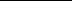 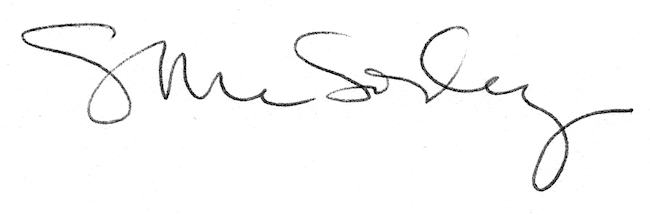 